Thursday 04.06.2020Fluent in Five6,078 + 2,179 = 100 x 2.7 =6 x 10 x 8 = of 81 =147 ÷ 7 =Times Table RockstarsSpend 10 minutes on TT Rockstars (ON SOUNDCHECK PLEASE!)Maths Task - Efficient multiplication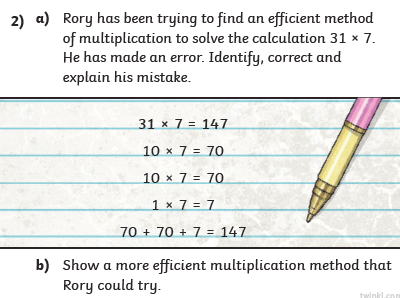 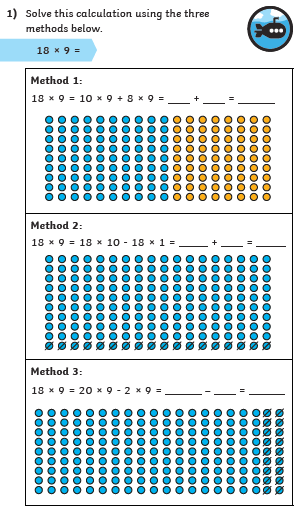 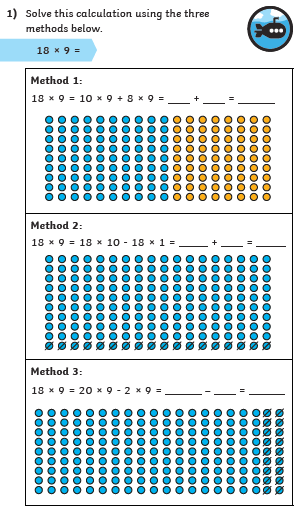 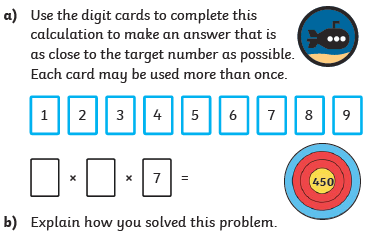 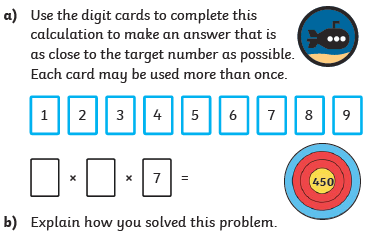 